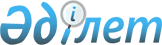 "Республикалық бюджеттен берілген несиелерді, сондай-ақ мемлекет кепілдік берген қарыздардың шеңберінде республикалық бюджеттен оқшауландырылған қаражатты қайтару және қайта құрылымдау жөніндегі ведомствоаралық комиссия туралы" Қазақстан Республикасы Үкіметінің 1999 жылғы 21 маусымдағы № 813 қаулысына өзгеріс енгізу туралы
					
			Күшін жойған
			
			
		
					Қазақстан Республикасы Үкіметінің 2012 жылғы 7 сәуірдегі № 428 Қаулы. Күші жойылды - Қазақстан Республикасы Үкіметінің 2017 жылғы 15 қыркүйектегі № 560 қаулысымен
      Ескерту. Күші жойылды - ҚР Үкіметінің 15.09.2017 № 560 қаулысымен.
      Қазақстан Республикасының Үкіметі ҚАУЛЫ ЕТЕДІ:
      1. "Республикалық бюджеттен берілген несиелерді, сондай-ақ мемлекет кепілдік берген қарыздардың шеңберінде республикалық бюджеттен оқшауландырылған қаражатты қайтару және қайта құрылымдау жөніндегі ведомствоаралық комиссия құру туралы" Қазақстан Республикасы Үкіметінің 1999 жылғы 21 маусымдағы № 813 қаулысына мынадай өзгеріс енгізілсін:
      көрсетілген қаулымен бекітілген Республикалық бюджеттен берілген несиелерді, сондай-ақ мемлекет кепілдік берген қарыздардың шеңберінде республикалық бюджеттен оқшауландырылған қаражатты қайтару және қайта құрылымдау жөніндегі ведомствоаралық комиссияның құрамы осы қаулыға қосымшаға сәйкес жаңа редакцияда жазылсын.
      2. Осы қаулы қол қойылған күнінен бастап қолданысқа енгізіледі. Республикалық бюджеттен берілген несиелерді, сондай-ақ мемлекет
кепілдік берген қарыздардың шеңберінде республикалық бюджеттен
оқшауландырылған қаражатты қайтару және қайта құрылымдау
жөніндегі ведомствоаралық комиссияның құрамы
      Жәмішев                      - Қазақстан Республикасының Қаржы
      Болат Бидахметұлы              министрі, төраға
      Дәленов                      - Қазақстан Республикасының Қаржы
      Руслан Ерболатұлы              вице-министрі, төрағаның орынбасары
      Биниязов                     - Қазақстан Республикасы Қаржы
      Дархан Берікұлы                министрлігінің Бюджеттік кредит беру,
                                     Қазақстан Республикасы Ұлттық қоры,
                                     квазимемлекеттік сектор
                                     субъектілерінің концессиялық жобалары
                                     мен бюджеттік инвестициялары
                                     департаменті бюджеттік кредит беру
                                     басқармасының бастығы, хатшы
      Paу                          - Қазақстан Республикасының Индустрия
      Альберт Павлович               және жаңа технологиялар бірінші
                                     вице-министрі
      Толыбаев                     - Қазақстан Республикасының Ауыл
      Марат Еркінұлы                 шаруашылығы вице-министрі
      Жазин                        - Қазақстан Республикасы Парламентінің
      Аманжол                        Мәжілісі Қаржы және бюджет комитетінің
                                     мүшесі (келісім бойынша)
      Сағиев                       - Қазақстан Республикасы Президентінің
      Елдар Ізтұрғанұлы              Әкімшілігі Әлеуметтік-экономикалық
                                     мониторинг бөлімінің сектор
                                     меңгерушісі (келісім бойынша)
      Қыпшақов                     - Қазақстан Республикасы Қаржы
      Арғын Мықтыбайұлы              министрлігінің Салық комитеті
                                     төрағасының орынбасары
      Кадюков                      - Қазақстан Республикасы Қаржы
      Николай Викторович             министрлігінің Мемлекеттік мүлік және
                                     жекешелендіру комитеті төрағасының
                                     орынбасары
      Қайдарғалиева                - Қазақстан Республикасы Мұнай және газ
      Шолпан Ахметқызы               министрлігі Мұнай-химия және
                                     техникалық реттеу департаментінің
                                     директоры
      Исенов                       - Қазақстан Республикасы Қаржы
      Амангелді Сағындықұлы          министрлігі Бюджеттік кредит беру,
                                     Қазақстан Республикасы Ұлттық қоры,
                                     квазимемлекеттік сектор
                                     субъектілерінің концессиялық жобалары
                                     мен бюджеттік инвестициялары
                                     департаментінің директоры
      Қосжанов                     - Қазақстан Республикасы Ұлттық,
      Бақытбек Жамалбекұлы           қауіпсіздік комитеті Экономикалық
                                     қауіпсіздік департаментінің бастығы
                                     (келісім бойынша)
      Тұяқбаев                     - Қазақстан Республикасы Әділет
      Ерлан Әлімжанұлы               министрлігі Мемлекеттің мүліктік
                                     құқығын қорғау департаментінің
                                     директоры
      Жамаубаев                    - Қазақстан Республикасы Ұлттық Банкі
      Ерұлан Кенжебекұлы             Үйлестіру департаментінің директоры
                                     (келісім бойынша)
      Тіленов                      - Қазақстан Республикасы Экономикалық
      Ермек Күмісбекұлы              қылмысқа және сыбайлас жемқорлыққа
                                     қарсы күрес агенттігінің (қаржы
                                     полициясы) Сыбайлас жемқорлық туралы
                                     істерді ашу және алдын алу
                                     департаменті бастығының орынбасары
                                     (келісім бойынша)
      Базгенова                    - Қазақстан Республикасы Экономикалық
      Майкен Ұсынбайқызы             қылмысқа және сыбайлас жемқорлыққа
                                     қарсы күрес агенттігі (қаржы
                                     полициясы) Экономикалық және қаржы
                                     қылмыстарын ашу департаментінің
                                     басқарма бастығы (келісім бойынша)
      Ибрагимова                   - "Даму" кәсіпкерлікті дамыту қоры"
      Ләззат Еркінқызы               акционерлік қоғамының басқарма
                                     төрағасы (келісім бойынша)
      Күзембаева                   - "Оңалту және активтерді басқару
      Маржан Бопайқызы               компаниясы" акционерлік қоғамының
                                     президенті (келісім бойынша)
      Әйтенов                      - "Қазақстанның Даму Банкі" акционерлік
      Марат Дүйсенбекұлы             қоғамы басқарушы директорының -
                                     басқарма мүшесінің міндетін атқарушы
                                     (келісім бойынша)
					© 2012. Қазақстан Республикасы Әділет министрлігінің «Қазақстан Республикасының Заңнама және құқықтық ақпарат институты» ШЖҚ РМК
				
Қазақстан Республикасының
Премьер-Министрі
К. МәсімовҚазақстан Республикасы
Үкіметінің
2012 жылғы 7 сәуірдегі
№ 428 қаулысына
қосымшаҚазақстан Республикасы
Үкіметінің
1999 жылғы 21 маусымдағы
№ 813 қаулысымен
бекітілген